Western Australia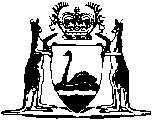 Kwinana-Mundijong-Jarrahdale Railway Extension Act 1967Western AustraliaKwinana-Mundijong-Jarrahdale Railway Extension Act 1967CONTENTS-1.	Short title	12.	Authority to construct railway	13.	Authority for deviation	1Schedule — Kwinana-Mundijong-Jarrahdale Railway extension
Description of line of RailwayNotes	Compilation table	2Western AustraliaKwinana-Mundijong-Jarrahdale Railway Extension Act 1967 An Act to authorise the construction of a railway to extend the Kwinana-Mundijong-Jarrahdale Railway. 1.	Short title 		This Act may be cited as the Kwinana-Mundijong-Jarrahdale Railway Extension Act 1967 1.2.	Authority to construct railway 		It shall be lawful to construct and maintain a railway with all necessary, proper and usual works and conveniences in connection therewith as an extension of the Kwinana-Mundijong-Jarrahdale Railway constructed under the authority of the Kwinana-Mundijong-Jarrahdale Railway Act 1961, between the points and along the line described in the Schedule to this Act, and more particularly defined and delineated and coloured red on the plan marked C.E. Plan No. 59484 deposited pursuant to section 96 of the Public Works Act 1902.3.	Authority for deviation 		Notwithstanding anything contained in the Public Works Act 1902, it shall be lawful to deviate from the line as described in the Schedule to this Act, to the extent of 5 miles on either side of that line.Schedule [S. 2.]Kwinana-Mundijong-Jarrahdale Railway extension Description of line of RailwayCommencing at a point at the end of the Mundijong to Jarrahdale Railway 36 miles 55 chains from Perth and proceeding thence in an easterly direction for about 54 chains thence in a north easterly direction for about 16 chains thence in a northerly direction for 30 chains thence in a north easterly direction for about 54 chains thence in a northerly direction for about 48 chains thence in a north easterly direction for about 17 chains thence in an easterly direction for about 53 chains thence in a north easterly direction for a distance of 39 chains terminating at a mileage of 40 miles 30 chains from Perth and more particularly as set out and delineated in red on map marked C.E. Plan No. 59484 deposited pursuant to the Public Works Act 1902, section 96.Total length 3 miles 55 chains.Notes1	This is a reprint as at 6 July 2007 of the Kwinana-Mundijong-Jarrahdale Railway Extension Act 1967.  The following table contains information about that Act and any reprint. Compilation tableReprinted under the Reprints Act 1984 as at 6 July 2007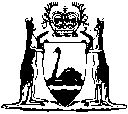 Reprinted under the Reprints Act 1984 as at 6 July 2007Short titleNumber and yearAssentCommencementKwinana-Mundijong-
Jarrahdale Railway Extension Act 196762 of 19675 Dec 19675 Dec 1967Reprint 1:  The Kwinana-Mundijong-Jarrahdale Railway Extension Act 1967 as at 6 Jul 2007Reprint 1:  The Kwinana-Mundijong-Jarrahdale Railway Extension Act 1967 as at 6 Jul 2007Reprint 1:  The Kwinana-Mundijong-Jarrahdale Railway Extension Act 1967 as at 6 Jul 2007Reprint 1:  The Kwinana-Mundijong-Jarrahdale Railway Extension Act 1967 as at 6 Jul 2007